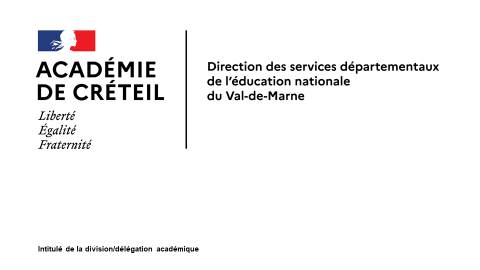 Exercice d’une activité pendant la période de disponibilitéA retourner Par voie électronique exclusivement à l’adresse : ce.94positionsadministratives@ac-creteil.frNom d’usage : …………………………………………Prénom : ………………………………………………………….Nom de famille : ………………………………………Date de naissance : ……………………………………………..Adresse personnelle : ………………………………………………………………........................................................…………………………………………………………………………………………………………………………………….Code postal : …………………………………. Commune : ……………………………………………………………….Téléphone portable : …………………………………………………………………………………………………………Courriel : ………………………………………………………………………………………………………………………. Exercice d’une activité dans le secteur privé ou dans le secteur public concurrentiel 1 – Informations sur l’entreprise ou l’organismeNom (ou raison sociale)………………………………………………………………………………………………………………………………………………………………………………………………………………………………………………………………………………Adresse : ………………………………………………………………………………………………………………………………………………………………………………………………………………………………………………………………………………………………………………………………………………………………………………………………………………………Téléphone :….…………………………………………………………………………………………………………………….Adresse électronique : ………………………………………………@…………………………………………………….Secteur ou branche professionnelle de l’entreprise ou de l’activité : ………………………………………………………………………………………………………………………………………………………………………………………………………………………………………………………………………………………………………………………………………………………………………………………………………………………Forme sociale de l’entreprise ou de l’activité : ………………………………………………………………………………………………………………………………………………………………………………………………………………………………………………………………………………………………………………………………………………………………………………………………………………………Pour les sociétés ou associations, joindre les statuts ou les projets de statut Joindre si possible une copie du contrat de travail ou de la promesse d’embauche 2 – Quelle sera votre fonction ou votre activité (description détaillée)………………………………………………………………………………………………………………………………………………………………………………………………………………………………………………………………………………………………………………………………………………………………………………………………………………………………………………………………………………………………………………………………………………………………………………………………………………………………………………………………………………………………………3 – A quelle date est-il prévu que vous commenciez à exercer cette activité …………/…………/20……………………………………………………………………………………………………………Déclaration sur l’honneur Je soussigné (Nom – Prénom) : ……………………………………………………………………………………………….Souhaitant exercer une activité privée pour le compte de l’entreprise ou de l’organisme : ………………………………………………………………………………………………………………………………………..Déclare sur l’honneur : Ne pas avoir été chargé, dans le cadre des fonctions que j’ai effectivement exercées, de la surveillance ou du contrôle (financier, technique ou administratif) de cette entreprise ou d’une entreprise du même groupe au sens de l’article 432-13 du code pénal ;Ne pas avoir été chargé, dans le cadre des fonctions que j’ai effectivement exercées, de conclure des contrats de toute nature avec l’une de ces entreprises ou de formuler un avis sur de tels contrats ;Ne pas avoir été chargé de proposer directement à l’autorité compétente des décisions relatives à des opérations réalisées par l’une de ces entreprises ou de formuler des avis sur de telles décisionsConformément au règlement général sur la protection des données (RGPD), entré en application le 25 mai 2018, certaines données vous concernant sont collectées et utilisées dans le cadre de l’instruction de votre dossier (art 6 RGPD)Fait à ……………………………………………………………..le……………………………………………………………….Signature du demandeur Partie réservée à l’administration Décision de l’autorité compétente Autorisé – réserves eventuelles : ……………………………………………………………………………………………….Défavorable – motif :……………………………………………………………………………………………………………….Date : Cachet Signature 